§666.  Responsibilities of the State Nuclear Safety InspectorThe responsibilities of the State Nuclear Safety Inspector are as follows.  [PL 2007, c. 539, Pt. KK, §5 (REEN).]1.  Damages to public health and safety.  If the State Nuclear Safety Inspector has reason to believe that any activity poses a danger to public health and safety, and after notifying the facility licensee and the United States Nuclear Regulatory Commission, the inspector shall immediately notify the Governor and the Commissioner of Health and Human Services.  This subsection may not be construed as precluding the State Nuclear Safety Inspector from discussing the safety inspector's concerns with the United States Nuclear Regulatory Commission or others before making a determination that any activity poses a danger to public health and safety.[PL 2011, c. 655, Pt. MM, §12 (AMD); PL 2011, c. 655, Pt. MM, §26 (AFF).]2.  Reports.  The State Nuclear Safety Inspector, with the cooperation of the Director of Health Engineering, shall prepare a report of the safety inspector's activities under this chapter to be submitted July 1st of each year to the Governor's Energy Office and the Legislature. The State Nuclear Safety Inspector shall prepare monthly reports for the Governor's Energy Office, the President of the Senate and the Speaker of the House, with copies to the United States Nuclear Regulatory Commission and the facility licensee.[PL 2011, c. 655, Pt. MM, §12 (AMD); PL 2011, c. 655, Pt. MM, §26 (AFF).]3.  Confidential and privileged information.  The State Nuclear Safety Inspector shall keep confidential and privileged the identity of any person providing communications that, in the opinion of the State Nuclear Safety Inspector, support a presumption of unsafe activities, conduct or operation of a facility or that indicate any violation of the facility licensee's license issued by the United States Nuclear Regulatory Commission, unless the request for confidentiality is waived or withdrawn by such person.  The safety inspector shall make all prudent efforts to investigate the basis for any related allegation of unsafe or improper activities and shall cooperate to the extent feasible with the United States Nuclear Regulatory Commission personnel in this effort.  Any information brought to the attention of the safety inspector that involves the safety of the plant or a possible violation of United States Nuclear Regulatory Commission regulations must be immediately brought to the attention of the United States Nuclear Regulatory Commission and the facility licensee.[PL 2007, c. 539, Pt. KK, §5 (REEN).]SECTION HISTORYPL 1987, c. 519, §1 (NEW). PL 1991, c. 151, §1 (AMD). PL 1997, c. 686, §7 (AMD). PL 2003, c. 689, §B7 (REV). PL 2005, c. 254, §B7 (RP). PL 2007, c. 539, Pt. KK, §5 (REEN). PL 2011, c. 655, Pt. MM, §12 (AMD). PL 2011, c. 655, Pt. MM, §26 (AFF). The State of Maine claims a copyright in its codified statutes. If you intend to republish this material, we require that you include the following disclaimer in your publication:All copyrights and other rights to statutory text are reserved by the State of Maine. The text included in this publication reflects changes made through the First Regular and First Special Session of the 131st Maine Legislature and is current through November 1, 2023
                    . The text is subject to change without notice. It is a version that has not been officially certified by the Secretary of State. Refer to the Maine Revised Statutes Annotated and supplements for certified text.
                The Office of the Revisor of Statutes also requests that you send us one copy of any statutory publication you may produce. Our goal is not to restrict publishing activity, but to keep track of who is publishing what, to identify any needless duplication and to preserve the State's copyright rights.PLEASE NOTE: The Revisor's Office cannot perform research for or provide legal advice or interpretation of Maine law to the public. If you need legal assistance, please contact a qualified attorney.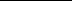 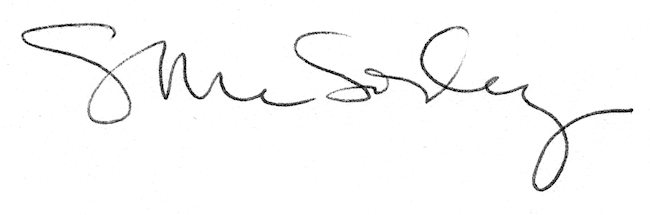 